В соответствии со статьей 172 Бюджетного кодекса Российской Федерации, п. 33 ч.1 ст. 16 Федерального закона от 06.10.2003 № 131-ФЗ «Об общих принципах организации местного самоуправления в Российской Федерации», постановление Правительства Красноярского края от 30.09.2013 № 505-п «Об утверждении государственной программы Красноярского края «Развитие малого и среднего предпринимательства и инновационной деятельности», постановлениями администрации г. Сосновоборска от 06.11.2013 № 1847 «Об утверждении перечня муниципальных программ города Сосновоборска», от 18.09.2013 № 1564 «Об утверждении Порядка принятия решений о разработке муниципальных программ города Сосновоборска, их формировании и реализации», руководствуясь ст. 26, 38 Устава города Сосновоборска Красноярского края,ПОСТАНОВЛЯЮУтвердить муниципальную программу «Развитие субъектов малого и среднего предпринимательства в городе Сосновоборске» согласно приложению. Постановление вступает в силу с 1 января 2024 года, но не ранее дня, следующего за днем его официального опубликования в городской газете «Рабочий». Контроль за исполнением постановления возложить на руководителя управление планирования и экономического развития администрации города (Е.А. Малышева).Глава города Сосновоборска                                                             А.С. КудрявцевПриложениек постановлению администрации городаот 14.11.2023№1502Муниципальная программа «Развитие субъектов малого и среднего предпринимательства в городе Сосновоборске» 1.	Паспорт программы 2.	Основные показатели развития сферы предпринимательства в городе2.1.	Постановка городской проблемы и обоснование необходимости разработки ПрограммыПолитика администрации города Сосновоборска нацелена на формирование наиболее благоприятного правового и инвестиционного климата для развития негосударственного сектора экономики посредством выравнивания условий для ведения предпринимательской деятельности в городе Сосновоборске. Используемое в настоящей Программе понятие «субъекты малого и среднего предпринимательства» – понимается в значении, определенном в ст. 4 Федерального закона от 24.07.2007 № 209-ФЗ «О развитии малого и среднего предпринимательства в Российской Федерации» (далее – Федеральный закон).Нормативно-правовое регулирование поддержки и развития малого и среднего предпринимательства осуществляется общими нормами, установленными Федеральным законом, Законом края от 04.12.2008 № 7-2528 «О развитии малого и среднего предпринимательства в Красноярском крае». Деятельность субъектов малого и среднего предпринимательства также регулируется иными нормативными правовыми актами государственных органов исполнительной власти края по вопросам хозяйственной, градостроительной, имущественной, экономической деятельности.В городе Сосновоборске по состоянию на 01.01.2023 года зарегистрировано, с учетом индивидуальных предпринимателей, 1176 субъекта малого и среднего предпринимательства, из них количество малых предприятий составило 299.В 2022 году численность занятых на субъектах малого и среднего предпринимательства, включая микропредприятия, составила свыше 4 тыс. человек. По основным показателям развития малого и среднего предпринимательства город Сосновоборск показывает следующие показатели развития по отношению к средним показателям по Красноярскому краю, СФО и Российской Федерации:значение показателя «число малых и средних предприятий в расчете на 10 тыс. жителей» в городе Сосновоборске составляет 289,52 единиц;значение показателя «Доля среднесписочной численности работников (без внешних совместителей) малых и средних организаций в среднесписочной численности работников (без внешних совместителей) всех организаций» - 47,27;значение показателя «оборот малых предприятий (включая микропредприятия) в расчете на душу населения» в городе – 136,74;Анализ состояния малого и среднего предпринимательства в городе обозначил основные проблемы, сдерживающие развитие малого и среднего бизнеса, а именно:нехватка собственных оборотных средств;ограниченный доступ к кредитным ресурсам (в основном из-за недостаточности ликвидного, имущественного обеспечения);большие издержки при "вхождении на рынок" для начинающих субъектов малого и среднего предпринимательства, в том числе высокая плата за аренду нежилых помещений;сложность в подборе необходимых квалифицированных кадров;несовершенство трудовых отношений и социальной защиты сотрудников малых предприятий;Разработка Программы обусловлена необходимостью решения в среднесрочной перспективе вышеперечисленных проблем, сдерживающих развитие малого и среднего предпринимательства, самозанятых граждан и социальное предпринимательство в городе.Реализация мероприятий Программы позволит с одной стороны, продолжить формирование условий для совершенствования внешней среды развития малого и среднего предпринимательства, самозанятых граждан и социального предпринимательства в городе, с другой – повышение экономической устойчивости и конкурентоспособности субъектов малого и среднего предпринимательства, самозанятых граждан, осуществляющих свою деятельность на территории города. Обязательным условием при этом является комплексный подход к решению проблем развития малого и среднего предпринимательства, самозанятых граждан в городе с учетом территориальных особенностей города, которые отражены в муниципальной Программе.2.2.	Основная цель, задачи, этапы и сроки выполнения Программы, целевые индикаторыЦелью Программы является создание благоприятных условий для развития малого и среднего предпринимательства в том числе, инвестиционной деятельности, самозанятых граждан, социального предпринимательства в городе Сосновоборске.Реализация мероприятий Программы в комплексе с сопутствующими мерами на муниципальном уровне позволит решить ряд задач, в частности:оказание финансовой поддержки субъектам малого и среднего предпринимательства, социального предпринимательства и самозанятым гражданам города Сосновоборска;реализация инвестиционных проектов малого и среднего предпринимательства в городе Сосновоборске;снижение уровня безработицы в городе Сосновоборске.Интегральный эффект от реализации Программы заключается в создании благоприятного предпринимательского климата на территории города. Все мероприятия Программы условно разделены на два взаимодополняющих блока.Первый блок направлен на вовлечение граждан, в т.ч. молодежи, в предпринимательскую деятельность, путем информационного и консультационного сопровождения предпринимателей города. Предполагается совместно с Центром занятости населения и библиотечной системой города проведение круглых столов, семинаров, совещаний для представителей предпринимательского сообщества и начинающих бизнесменов. На данные мероприятия финансирование в рамках Программы не предусматривается.Второй блок включает в себя Подпрограмму «Финансовая поддержка субъектов малого и среднего предпринимательства в городе Сосновоборске» (далее – Подпрограмма), в которую включены мероприятия прямой финансовой поддержки субъектов предпринимательства, разработанные в соответствии с определенными задачами Программы. 2.3.	Механизм реализации ПрограммыПрограмма реализуется на территории города Сосновоборска.Решение задач Программы достигается реализацией Подпрограммы, реализация отдельных мероприятий не предусмотрена.Организационные, экономические и правовые механизмы, необходимые для эффективной реализации мероприятий Подпрограммы; последовательность выполнения мероприятий Подпрограммы отражены в Подпрограмме.2.4.	Прогноз конечных результатов ПрограммыВ результате своевременной и в полном объеме реализации Программы ожидается:привлечение дополнительных инвестиций в основной капитал организаций малого и среднего предпринимательства, что позволит увеличить основные фонды субъектов малого и среднего предпринимательства;снижение уровня зарегистрированной безработицы путем создания и сохранения рабочих мест в сфере малого и среднего предпринимательства.Перечень целевых показателей и показателей результативности Программы приведены в приложении 1 к паспорту Программы.2.5.	Перечень Подпрограмм с указанием сроков их реализации и ожидаемых результатовДля достижения цели и решения задач Программы предполагается реализация Подпрограммы «Финансовая поддержка субъектов малого и среднего предпринимательства в городе Сосновоборске».Сроки реализации Подпрограммы: 2024 – 2026 годы.Целью Подпрограммы является повышение доступности финансовых ресурсов для субъектов малого и среднего предпринимательства, социального предпринимательства и самозанятых граждан в городе Сосновоборске.В рамках Подпрограммы решаются следующие задачи:снижение уровня инвестиционных и предпринимательских рисков; обновление основных фондов и увеличение имущественного комплекса субъектов малого и среднего предпринимательства;создание и сохранение рабочих мест в сфере малого и среднего предпринимательства.Ожидаемые результаты:количество субъектов малого и среднего предпринимательства, социального предпринимательства и самозанятых граждан, получивших финансовую поддержку, не менее 5 единиц;количество созданных рабочих мест (включая вновь зарегистрированных индивидуальных предпринимателей) в секторе малого и среднего предпринимательства не менее 6 единиц;количество сохраненных рабочих мест в секторе малого и среднего предпринимательства не менее 167 единиц;объем привлеченных инвестиций в секторе малого и среднего предпринимательства, самозанятых граждан не менее 30,0 млн. рублей.2.6.	Информация о распределении планируемых расходов по отдельным мероприятиям ПрограммыРаспределение планируемых расходов по Программе осуществляется в рамках Подпрограммы «Финансовая поддержка субъектов малого и среднего предпринимательства в городе Сосновоборске» (приведено в приложении 1 к муниципальной программе). Отдельных мероприятий Программой не предусмотрено.2.7.	Информация об объеме бюджетных ассигнований, направленных на реализацию научной, научно-технической и инновационной деятельностиВ планируемом периоде не предусмотрено финансирование, направленное на реализацию научной, научно-технической и инновационной деятельности.2.8.	Информация о ресурсном обеспечении и прогнозной оценке расходов на реализацию целей ПрограммыИнформация о ресурсном обеспечении и прогнозной оценке расходов на реализацию целей муниципальной Программы с учетом источников финансирования, в том числе средств федерального бюджета, бюджета субъекта РФ и муниципального бюджета, а также внебюджетных источников финансирования приведена в приложении 2 к муниципальной Программе.2.9.	Организация управления Программой и контроль за ходом реализацииЗаказчик Программы, являющийся главным распорядителем бюджетных средств, с участием заинтересованных органов обеспечивает контроль хода реализации Программы на предмет соблюдения сроков, целевого и эффективного использования бюджетных средств, достижения целевых показателей и результатов Программы.Реализацию мероприятий Программы осуществляет Администрация города Сосновоборска, а также при необходимости инициирует подготовку проектов постановлений о внесении изменений в Программу.Приложение № 1к паспорту муниципальной программы«Развитие субъектов малого и среднего предпринимательства в городе Сосновоборске»ПЕРЕЧЕНЬ ЦЕЛЕВЫХ ПОКАЗАТЕЛЕЙ МУНИЦИПАЛЬНОЙ ПРОГРАММЫ, С УКАЗАНИЕМ ПЛАНИРУЕМЫХ К ДОСТИЖЕНИЮ ЗНАЧЕНИЙ В РЕЗУЛЬТАТЕ РЕАЛИЗАЦИИ МУНИЦИПАЛЬНОЙ ПРОГРАММЫ Приложение № 1к муниципальной программе «Развитие субъектов малого и среднего предпринимательства в городе Сосновоборске»Информация о распределении планируемых расходов по отдельным мероприятиям программы, подпрограммам муниципальной программы города СосновоборскаПриложение № 2к муниципальной программе«Развитие субъектов малого и среднего предпринимательства в городе Сосновоборске»Информация о ресурсном обеспечении и прогнозной оценке расходов на реализацию целей муниципальной программы города Сосновоборска с учетом источников финансирования, в том числе средств федерального бюджета, бюджета красноярского края и муниципального бюджетовПодпрограмма «Финансовая поддержка субъектов малого и среднего предпринимательства в городе Сосновоборске» 1.	Паспорт Подпрограммы 2.	Основные разделы Подпрограммы и обоснования необходимостиразработки Подпрограммы2.1.	Постановка городской проблемы и обоснование необходимости разработки ПодпрограммыОсновными целями государственной политики по развитию малого предпринимательства являются: создание благоприятных условий для осуществления эффективного бизнеса; ускоренное развитие малого предпринимательства, самозанятых граждан, как основы и фактора формирования конкурентной среды; увеличение доли участия в налоговых доходах федерального, регионального и местного бюджетов.Всего в сфере малого бизнеса города занято более 4 тыс. человек с учетом работающих у индивидуальных предпринимателей. За 2022 год оборот малых предприятий составил 5 554,3 млн. рублей. Преобладающий процент – 81,2 %, составил оборот розничной торговли, оборот промышленного производства – 11,5 %. Реализация подпрограммы направлена на:стимулирование субъектов малого и среднего предпринимательства, социального производства и самозанятых граждан к модернизации производственных мощностей и созданию высокопроизводительных рабочих мест в городе Сосновоборске;развитие социально-ответственного предпринимательства, направленного на решение социальных проблем;вовлечение граждан, в т.ч. молодежи, в предпринимательскую деятельность.Реализация государственной политики поддержки малого и среднего предпринимательства, социального производства и самозанятых граждан, основанной на программно-целевом подходе в сочетании с действенной системой управления и контроля, позволит не только достигнуть целевых показателей, но и создаст предпосылки для дальнейшего развития этого сектора экономики. Подпрограммой предполагается применение мер прямого воздействия на уровень предпринимательской активности, а также мер, направленных на формирование благоприятной для роста предпринимательской активности среды.2.2.	Основная цель, задачи, этапы и сроки выполнения Подпрограммы, целевые индикаторыЦелью Подпрограммы является повышение доступности финансовых ресурсов для субъектов малого и среднего предпринимательства, социального предпринимательства и самозанятых граждан в городе Сосновоборске.Целевые индикаторы Подпрограммы отражены в приложении 1 к Подпрограмме.Реализация мероприятий Подпрограммы в комплексе с сопутствующими мерами на муниципальном уровне позволит решить ряд задач, в частности:снизить уровень инвестиционных и предпринимательских рисков;обновить основные фонды и увеличить имущественный комплекс субъектов малого и среднего предпринимательства;создать и сохранить рабочие места в сфере малого и среднего предпринимательства.Все мероприятия Подпрограммы направлены на оказание прямой финансовой поддержки субъектов предпринимательства, которые разработаны в соответствии с определенными задачами Подпрограммы (приложение 2 к Подпрограмме).2.3.	Механизм реализации Подпрограммы2.3.1.	Главным распорядителем бюджетных средств, выделенных из местного бюджета на реализацию мероприятий Подпрограммы, является Администрация города Сосновоборска.2.3.2.	Обоснование финансовых, материальных и трудовых затрат (ресурсное обеспечение Подпрограммы) с указанием источников финансирования.Объем финансирования Подпрограммы составляет:- средства местного бюджета 720,0 тыс. рублей, в том числе:	2024 год – 240,0 тыс. рублей, за счет средств местного бюджета,	2025 год – 240,0 тыс. рублей, за счет средств местного бюджета, 	2026 год – 240,0 тыс. рублей, за счет средств местного бюджета- средства краевого бюджета 4 188,9 тыс. рублей:2024 год –1 396,3 тыс. рублей, за счет средств краевого бюджета,	2025 год –1 396,3 тыс. рублей, за счет средств краевого бюджета,	2026 год –1 396,3 тыс. рублей, за счет средств краевого бюджета.- внебюджетные источники (собственные средства субъектов малого предпринимательства, средства инвесторов, привлекаемые кредиты).2.4.	Организация управления Подпрограммой и контроль за ходом реализации2.4.1.	Заказчик Подпрограммы (Администрация города Сосновоборска), являющийся главным распорядителем бюджетных средств, с участием заинтересованных органов обеспечивает контроль хода реализации Подпрограммы на предмет соблюдения сроков, целевого и эффективного использования бюджетных средств, достижения целевых показателей и результатов Подпрограммы.2.4.2.	Администрация города Сосновоборска осуществляет реализацию мероприятий Подпрограммы, а также при необходимости инициирует подготовку проектов постановлений о внесении изменений в Подпрограмму.Администрация города Сосновоборска несет ответственность за реализацию Подпрограммы, достижение конечного результата, целевое и эффективное использование финансовых средств, выделяемых на выполнение Подпрограммы.2.4.3.	Администрация города Сосновоборска осуществляет:координацию исполнения мероприятий Подпрограммы, мониторинг их реализации;непосредственный контроль за ходом реализации мероприятий Подпрограммы;подготовку отчетов о реализации Подпрограммы.Отчет о реализации программы за первое полугодие отчетного года представляется не позднее 10 августа отчетного года. Годовой отчет представляется в управление планирования и экономического развития до 1 марта года, следующего за отчетным.2.4.4.	Администрация города Сосновоборска формирует отчеты для Агентства развития малого и среднего предпринимательства Красноярского края в сроки, установленные двухсторонним Соглашением о предоставлении средств для реализации мероприятий, предусмотренных муниципальной программой.2.4.5.	Обеспечение целевого расходования бюджетных средств, контроля за ходом реализации мероприятий Подпрограммы и за достижением конечных результатов осуществляется Администрацией города Сосновоборска и Финансовым управлением администрации города.2.4.6.	Контроль за соблюдением условий выделения, получения, целевого использования и возврата средств муниципального бюджета осуществляется Финансовым управлением администрации города.2.4.4.	Администрация города Сосновоборска формирует отчеты для Агентства развития малого и среднего предпринимательства Красноярского края в сроки, установленные двухсторонним Соглашением о предоставлении средств для реализации мероприятий, предусмотренных муниципальной программой.2.4.5.	Обеспечение целевого расходования бюджетных средств, контроля за ходом реализации мероприятий Подпрограммы и за достижением конечных результатов осуществляется Администрацией города Сосновоборска и Финансовым управлением администрации города.2.4.6.	Контроль за соблюдением условий выделения, получения, целевого использования и возврата средств муниципального бюджета осуществляется Финансовым управлением администрации города.2.5.	Оценка социально-экономической эффективности ПодпрограммыЭкономическая эффективность и результативность реализация мероприятий Подпрограммы зависят от степени достижения ожидаемого конечного результата.Интегральный эффект от реализации Подпрограммы заключается в создании благоприятного предпринимательского климата на территории города, повышение доступности финансовых ресурсов для субъектов малого и среднего предпринимательства в городе Сосновоборске. Реализация мероприятий Подпрограммы будет способствовать:созданию и сохранению рабочих мест в сфере малого и среднего предпринимательства;снижению уровня инвестиционных и предпринимательских рисков;обновлению основных фондов и увеличению имущественного комплекса субъектов малого и среднего предпринимательства.	Ожидаемые результаты Подпрограммы:количество субъектов малого и среднего предпринимательства, самозанятых граждан, получивших финансовую поддержку не менее 5 единиц;количество созданных рабочих мест (включая вновь зарегистрированных индивидуальных предпринимателей) в секторе малого и среднего предпринимательства не менее 6 единиц;количество сохраненных рабочих мест в секторе малого и среднего предпринимательства не менее 167 единиц;объем привлеченных инвестиций в секторе малого и среднего предпринимательства не менее 30,0 млн. рублей.2.6.	Мероприятия Подпрограммы2.6.1. Подпрограмма предполагает реализацию следующих мероприятий:- субсидии субъектам малого и среднего предпринимательства и физическим лицам, применяющим специальный налоговый режим «Налог на профессиональный доход» (самозанятые граждане) (далее – Мероприятие 1);- субсидии субъектам малого и среднего предпринимательства на реализацию инвестиционных проектов в приоритетных отраслях (далее – Мероприятие 2).2.6.2. Финансирование по Мероприятию 1 осуществляется при условии поступления средств из краевого бюджета по итогам отбора получателей поддержки посредством запроса предложений.2.6.3. Финансирование по Мероприятию 2 осуществляется при условии поступления средств из краевого бюджета на основании результатов конкурса по отбору инвестиционных проектов.2.6.4. Критерии отбора получателей субсидий; размер и виды затрат, подлежащих возмещению, условия, порядок предоставления субсидий; порядок возврата субсидий в бюджет города в случае нарушения условий, установленных при их предоставлении; положения об обязательной проверке главным распорядителем бюджетных средств, предоставляющим субсидию, и органами муниципального финансового контроля соблюдения условий, целей и порядка предоставления субсидий их получателями определяются соответствующими Порядками, утвержденными постановлениями администрации города Сосновоборска.2.6.5. Предоставление субсидий осуществляется при условии заключения соглашений между Администрацией города Сосновоборска и субъектом малого и среднего предпринимательства, социальным предпринимателем и самозанятым гражданином в соответствии с Порядками предоставления субсидий.2.7.	Обоснование финансовых, материальных и трудовых затрат с указанием источников финансированияФинансовое обеспечение реализации мероприятий Подпрограммы осуществляется за счет всех источников финансирования в 2024-2026 годах составит 4 908,9 тыс. рублей, в том числе:- средства местного бюджета 720,0 тыс. рублей, в том числе:2024 год –	240,0 тыс. рублей 2025 год –	240,0 тыс. рублей 2026 год –	240,0 тыс. рублей - средства краевого бюджета 4 188,9 тыс. рублей, в том числе:2024 год –	1 396,3 тыс. рублей2025 год –	1 396,3 тыс. рублей2026 год –	1 396,3 тыс. рублей.- внебюджетные источники (собственные средства субъектов малого предпринимательства, средства инвесторов, привлекаемые кредиты).Приложение № 1к подпрограмме «Финансовая поддержка субъектов малого и среднего предпринимательства в городе Сосновоборске»ПЕРЕЧЕНЬ И ЗНАЧЕНИЯ ПОКАЗАТЕЛЕЙ РЕЗУЛЬТАТИВНОСТИ ПОДПРОГРАММЫПриложение № 2к подпрограмме «Финансовая поддержка субъектов малого и среднего предпринимательства в городе Сосновоборске»Перечень мероприятий подпрограммы 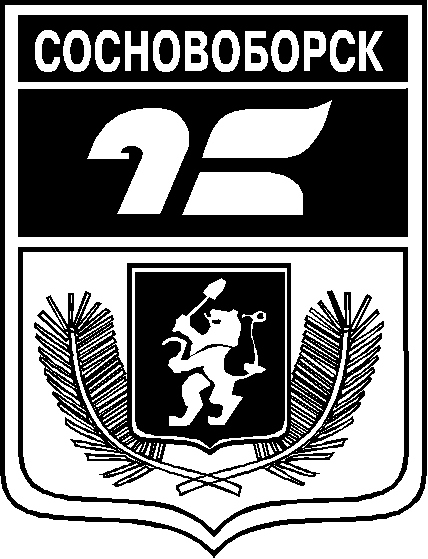 АДМИНИСТРАЦИЯ ГОРОДА СОСНОВОБОРСКАПОСТАНОВЛЕНИЕ14 ноября 2023                                                                                                                     № 1502АДМИНИСТРАЦИЯ ГОРОДА СОСНОВОБОРСКАПОСТАНОВЛЕНИЕ14 ноября 2023                                                                                                                     № 1502АДМИНИСТРАЦИЯ ГОРОДА СОСНОВОБОРСКАПОСТАНОВЛЕНИЕ14 ноября 2023                                                                                                                     № 1502АДМИНИСТРАЦИЯ ГОРОДА СОСНОВОБОРСКАПОСТАНОВЛЕНИЕ14 ноября 2023                                                                                                                     № 1502Об утверждении муниципальной программы «Развитие субъектов малого и среднего предпринимательства в городе Сосновоборске»Наименование муниципальной программы«Развитие субъектов малого и среднего предпринимательства в городе Сосновоборске» (далее – Программа).Основания для разработки муниципальной программыСтатья 179 Бюджетного кодекса Российской Федерации;Постановление администрации г. Сосновоборска от 06.11.2013 № 1847 «Об утверждении перечня муниципальных программ города Сосновоборска»; Постановление администрации г. Сосновоборска от 18.09.2013 № 1564 «Об утверждении Порядка принятия решений о разработке муниципальных программ города Сосновоборска, их формировании и реализации»Ответственный исполнитель муниципальной программы Администрация города СосновоборскаПеречень подпрограмм и отдельных мероприятий муниципальной программы «Финансовая поддержка субъектов малого и среднего предпринимательства в городе Сосновоборске» (далее – Подпрограмма) (приложение 3 к Программе)Цели муниципальной программыСоздание благоприятных условий для развития малого и среднего предпринимательства в том числе, инвестиционной деятельности, самозанятых граждан, социального предпринимательства в городе Сосновоборске. Задачи муниципальной программыПовышение доступности финансовых ресурсов для субъектов малого и среднего предпринимательства, социального предпринимательства и самозанятых граждан в городе СосновоборскеЭтапы и сроки реализации муниципальной программыСрок реализации Программы: 2024 – 2026 годы I этап – 2024 год;II этап – 2025 год;III этап – 2026 год.Перечень целевых показателей и показателей результативности программы объем инвестиций в основной капитал организаций малого и среднего предпринимательства;уровень зарегистрированной безработицы; количество субъектов малого и среднего предпринимательства и физических лиц, применяющих специальный налоговый режим «Налог на профессиональный доход», получивших финансовую поддержку;количество созданных и (или) сохраненных рабочих мест субъектами малого и среднего предпринимательства, получивших финансовую поддержку;объем привлеченных инвестиций субъектами малого и среднего предпринимательства, получившими финансовую поддержку.Информация по ресурсному обеспечению программы2024 год – 240,0 тыс. рублей – за счет средств местного бюджета,                  1 396,3 тыс. рублей – за счет средств краевого бюджета;2025 год – 240,0 тыс. рублей – за счет средств местного бюджета,                   1 396,3 тыс. рублей – за счет средств краевого бюджета2026 год – 240,0 тыс. рублей – за счет средств местного бюджета,                   1396,3 тыс. рублей – за счет средств краевого бюджета№ п/пЦели, целевые показатели муниципальной программы Единица измеренияГод, предшествующий реализации муниципальной программы(2022)Годы реализации муниципальной программы Годы реализации муниципальной программы Годы реализации муниципальной программы Годы реализации муниципальной программы Годы реализации муниципальной программы Годы реализации муниципальной программы Годы реализации муниципальной программы Годы реализации муниципальной программы № п/пЦели, целевые показатели муниципальной программы Единица измеренияГод, предшествующий реализации муниципальной программы(2022)1-й год...текущий финансовый год (2023)очередной финансовый год(2024)первый год планового периода(2025)второй год планового периода(2026)годы до конца реализации муниципальной программы в пятилетнем интервалегоды до конца реализации муниципальной программы в пятилетнем интервале№ п/пЦели, целевые показатели муниципальной программы Единица измеренияГод, предшествующий реализации муниципальной программы(2022)1-й год...текущий финансовый год (2023)очередной финансовый год(2024)первый год планового периода(2025)второй год планового периода(2026)20292031123456789101112Цель муниципальной программы: Создание благоприятных условий для развития малого и среднего предпринимательства в том числе, инвестиционной деятельности, самозанятых граждан, социального предпринимательства в городе Сосновоборске.Цель муниципальной программы: Создание благоприятных условий для развития малого и среднего предпринимательства в том числе, инвестиционной деятельности, самозанятых граждан, социального предпринимательства в городе Сосновоборске.Цель муниципальной программы: Создание благоприятных условий для развития малого и среднего предпринимательства в том числе, инвестиционной деятельности, самозанятых граждан, социального предпринимательства в городе Сосновоборске.Цель муниципальной программы: Создание благоприятных условий для развития малого и среднего предпринимательства в том числе, инвестиционной деятельности, самозанятых граждан, социального предпринимательства в городе Сосновоборске.Цель муниципальной программы: Создание благоприятных условий для развития малого и среднего предпринимательства в том числе, инвестиционной деятельности, самозанятых граждан, социального предпринимательства в городе Сосновоборске.Цель муниципальной программы: Создание благоприятных условий для развития малого и среднего предпринимательства в том числе, инвестиционной деятельности, самозанятых граждан, социального предпринимательства в городе Сосновоборске.Цель муниципальной программы: Создание благоприятных условий для развития малого и среднего предпринимательства в том числе, инвестиционной деятельности, самозанятых граждан, социального предпринимательства в городе Сосновоборске.Цель муниципальной программы: Создание благоприятных условий для развития малого и среднего предпринимательства в том числе, инвестиционной деятельности, самозанятых граждан, социального предпринимательства в городе Сосновоборске.Цель муниципальной программы: Создание благоприятных условий для развития малого и среднего предпринимательства в том числе, инвестиционной деятельности, самозанятых граждан, социального предпринимательства в городе Сосновоборске.Цель муниципальной программы: Создание благоприятных условий для развития малого и среднего предпринимательства в том числе, инвестиционной деятельности, самозанятых граждан, социального предпринимательства в городе Сосновоборске.Цель муниципальной программы: Создание благоприятных условий для развития малого и среднего предпринимательства в том числе, инвестиционной деятельности, самозанятых граждан, социального предпринимательства в городе Сосновоборске.1.1Объем инвестиций в основной капитал организаций малого и среднего предпринимательствамлн. руб.46,7930,030,030,030,030,030,01.2Уровень зарегистрированной безработицы         %0,70,70,70,70,70,70,71.3количество субъектов малого и среднего предпринимательства и физических лиц, применяющих специальный налоговый режим «Налог на профессиональный доход», получивших финансовую поддержку единиц65555551.4Количество созданных и (или) сохраненных рабочих мест субъектами малого и среднего предпринимательства, получивших финансовую поддержку чел3971671671671671671671.5Объем привлеченных инвестиций субъектами малого и среднего предпринимательства, получившими финансовую поддержку млн. руб.42,63165,5330,030,030,030,030,0Статус (муниципальная программа, подпрограмма)Наименование программы, подпрограммыНаименование ГРБСКод бюджетной классификацииКод бюджетной классификацииКод бюджетной классификацииКод бюджетной классификацииРасходы (тыс. руб.), годыРасходы (тыс. руб.), годыРасходы (тыс. руб.), годыРасходы (тыс. руб.), годыСтатус (муниципальная программа, подпрограмма)Наименование программы, подпрограммыНаименование ГРБСГРБСРзПрЦСРВРочередной финансовый год2024первый годпланового периода2025второй год планового периода2026Итого на периодМуниципальная программаРазвитие субъектов малого и среднего предпринимательства в городе Сосновоборскевсего расходные обязательства по программеХХХХ1 636,31 636,31 636,34  908,9Муниципальная программаРазвитие субъектов малого и среднего предпринимательства в городе Сосновоборскев том числе по ГРБС:XXXX1 636,31 636,31 636,34 908,9Муниципальная программаРазвитие субъектов малого и среднего предпринимательства в городе Сосновоборскеадминистрация города СосновоборскаXХХХПодпрограмма 1Финансовая поддержка субъектов малого и среднего предпринимательства в городе Сосновоборскевсего расходные обязательства по подпрограммеXХХХ1 636,31 636,31 636,34 908,9Подпрограмма 1Финансовая поддержка субъектов малого и среднего предпринимательства в городе Сосновоборскев том числе по ГРБС:XXXX1 636,31 636,31 636,34 908,9Подпрограмма 1Финансовая поддержка субъектов малого и среднего предпринимательства в городе Сосновоборскеадминистрация города СосновоборскаXХХХСтатусНаименование муниципальной программы, подпрограммы, муниципальной программы, ответственный исполнитель, соисполнительИсточники финансированияОценка расходов (тыс. руб.), годыОценка расходов (тыс. руб.), годыОценка расходов (тыс. руб.), годыОценка расходов (тыс. руб.), годыСтатусНаименование муниципальной программы, подпрограммы, муниципальной программы, ответственный исполнитель, соисполнительИсточники финансированияочередной финансовый год2024первый год планового периода2025второй год планового периода2026итого на периодМуниципальная программа«Развитие субъектов малого и среднего предпринимательства в городе Сосновоборске», ответственный исполнитель – Администрации города СосновоборскаВсего1 636,31 636,31 636,34 908,9Муниципальная программа«Развитие субъектов малого и среднего предпринимательства в городе Сосновоборске», ответственный исполнитель – Администрации города Сосновоборскав том числе:Муниципальная программа«Развитие субъектов малого и среднего предпринимательства в городе Сосновоборске», ответственный исполнитель – Администрации города Сосновоборскафедеральный бюджет*Муниципальная программа«Развитие субъектов малого и среднего предпринимательства в городе Сосновоборске», ответственный исполнитель – Администрации города Сосновоборскакраевой бюджет1 396,31 396,31 396,34 188,9Муниципальная программа«Развитие субъектов малого и среднего предпринимательства в городе Сосновоборске», ответственный исполнитель – Администрации города Сосновоборскавнебюджетные источникиМуниципальная программа«Развитие субъектов малого и среднего предпринимательства в городе Сосновоборске», ответственный исполнитель – Администрации города Сосновоборскамуниципальный бюджет240,0240,0240,0720,0Муниципальная программа«Развитие субъектов малого и среднего предпринимательства в городе Сосновоборске», ответственный исполнитель – Администрации города Сосновоборскаюридические лицаПодпрограмма 1«Финансовая поддержка субъектов малого и среднего предпринимательства в городе Сосновоборске» Всего1 636,31 636,31 636,34 908,9Подпрограмма 1«Финансовая поддержка субъектов малого и среднего предпринимательства в городе Сосновоборске» в том числе:Подпрограмма 1«Финансовая поддержка субъектов малого и среднего предпринимательства в городе Сосновоборске» федеральный бюджет*Подпрограмма 1«Финансовая поддержка субъектов малого и среднего предпринимательства в городе Сосновоборске» краевой бюджет1 396,31 396,31 396,34 188,9Подпрограмма 1«Финансовая поддержка субъектов малого и среднего предпринимательства в городе Сосновоборске» внебюджетные источникиПодпрограмма 1«Финансовая поддержка субъектов малого и среднего предпринимательства в городе Сосновоборске» муниципальный бюджет240,0240,0240,0720,0Подпрограмма 1«Финансовая поддержка субъектов малого и среднего предпринимательства в городе Сосновоборске» юридические лицаПриложение № 3к муниципальной программе «Развитие субъектов малого и среднего предпринимательства в городе Сосновоборске»Наименование подпрограммы«Финансовая поддержка субъектов малого и среднего предпринимательства в городе Сосновоборске» Наименование муниципальной программы, в рамках которой реализуется подпрограмма«Развитие субъектов малого и среднего предпринимательства в городе Сосновоборске» Главный распорядитель бюджетных средств, определенный в муниципальной программе соисполнителем программы, реализующим настоящую подпрограммуАдминистрация города СосновоборскаЦель и задачи подпрограммыЦель: Повышение доступности финансовых ресурсов для субъектов малого и среднего предпринимательства, социального предпринимательства и самозанятых граждан в городе Сосновоборске.Задачи:- снижение затрат для субъектов малого и среднего предпринимательства, самозанятых граждан;- обновление основных фондов и увеличение имущественного комплекса субъектов малого и среднего предпринимательства;-  создать и сохранить рабочие места в сфере малого и среднего предпринимательства. Целевые индикаторыколичество субъектов малого и среднего предпринимательства, самозанятых граждан, получивших финансовую поддержку; количество созданных рабочих мест (включая вновь зарегистрированных индивидуальных предпринимателей) в секторе малого и среднего предпринимательства;количество сохраненных рабочих мест в секторе малого и среднего предпринимательства; объем привлеченных инвестиций в секторе малого и среднего предпринимательства, самозанятых граждан.Сроки реализации подпрограммыСрок реализации Подпрограммы: 2024 – 2026 годы I этап – 2024 год;II этап – 2025 год;III этап – 2026 год.Информация по ресурсному обеспечению программыОбщий объем финансирования подпрограммы в 2024-2026 годах за счет всех источников финансирования составит 4908,9 тыс. рублей, в т.ч.:2024 год – 240,0 тыс. рублей – за счет средств местного бюджета,                  1 396,3 тыс. рублей – за счет средств краевого бюджета;2025 год – 240,0 тыс. рублей – за счет средств местного бюджета,                   1 396,3 тыс. рублей – за счет средств краевого бюджета2026 год – 240,0 тыс. рублей – за счет средств местного бюджета,                   1396,3 тыс. рублей – за счет средств краевого бюджетаСистема организации контроля за исполнением подпрограммыАдминистрация города Сосновоборска и Финансовое управление администрации города.№ п/пЦель, показатели результативностиЕдиница измеренияИсточник информацииГоды реализации подпрограммыГоды реализации подпрограммыГоды реализации подпрограммыГоды реализации подпрограммы№ п/пЦель, показатели результативностиЕдиница измеренияИсточник информациитекущий финансовый год (2023)очередной финансовый год(2024)1-йгод планового периода(2025)2-йгод планового периода (2026)12345678Цель подпрограммы: повышение доступности финансовых ресурсов для субъектов малого и среднего предпринимательства, социального предпринимательства, самозанятых граждан в городе СосновоборскеЦель подпрограммы: повышение доступности финансовых ресурсов для субъектов малого и среднего предпринимательства, социального предпринимательства, самозанятых граждан в городе СосновоборскеЦель подпрограммы: повышение доступности финансовых ресурсов для субъектов малого и среднего предпринимательства, социального предпринимательства, самозанятых граждан в городе СосновоборскеЦель подпрограммы: повышение доступности финансовых ресурсов для субъектов малого и среднего предпринимательства, социального предпринимательства, самозанятых граждан в городе СосновоборскеЦель подпрограммы: повышение доступности финансовых ресурсов для субъектов малого и среднего предпринимательства, социального предпринимательства, самозанятых граждан в городе СосновоборскеЦель подпрограммы: повышение доступности финансовых ресурсов для субъектов малого и среднего предпринимательства, социального предпринимательства, самозанятых граждан в городе СосновоборскеЦель подпрограммы: повышение доступности финансовых ресурсов для субъектов малого и среднего предпринимательства, социального предпринимательства, самозанятых граждан в городе СосновоборскеЦель подпрограммы: повышение доступности финансовых ресурсов для субъектов малого и среднего предпринимательства, социального предпринимательства, самозанятых граждан в городе СосновоборскеЗадача 1: Снижение затрат для субъектов малого и среднего предпринимательства, самозанятых гражданЗадача 1: Снижение затрат для субъектов малого и среднего предпринимательства, самозанятых гражданЗадача 1: Снижение затрат для субъектов малого и среднего предпринимательства, самозанятых гражданЗадача 1: Снижение затрат для субъектов малого и среднего предпринимательства, самозанятых гражданЗадача 1: Снижение затрат для субъектов малого и среднего предпринимательства, самозанятых гражданЗадача 1: Снижение затрат для субъектов малого и среднего предпринимательства, самозанятых гражданЗадача 1: Снижение затрат для субъектов малого и среднего предпринимательства, самозанятых гражданЗадача 1: Снижение затрат для субъектов малого и среднего предпринимательства, самозанятых граждан1.1Количество субъектов малого и среднего предпринимательства, самозанятых граждан, получивших финансовую поддержкуед.Ведомственная отчётность5555Задача 2: Создать и сохранить рабочие места в сфере малого и среднего предпринимательстваЗадача 2: Создать и сохранить рабочие места в сфере малого и среднего предпринимательстваЗадача 2: Создать и сохранить рабочие места в сфере малого и среднего предпринимательстваЗадача 2: Создать и сохранить рабочие места в сфере малого и среднего предпринимательстваЗадача 2: Создать и сохранить рабочие места в сфере малого и среднего предпринимательстваЗадача 2: Создать и сохранить рабочие места в сфере малого и среднего предпринимательстваЗадача 2: Создать и сохранить рабочие места в сфере малого и среднего предпринимательстваЗадача 2: Создать и сохранить рабочие места в сфере малого и среднего предпринимательства2.1Количество созданных рабочих мест (включая вновь зарегистрированных индивидуальных предпринимателей) в секторе малого и среднего предпринимательствачел.Ведомственная отчётность66662.2Количество сохраненных рабочих мест в секторе малого и среднего предпринимательстваед.Ведомственная отчётность167167167167Задача 3: Обновление основных фондов и увеличение имущественного комплекса субъектов малого и среднего предпринимательстваЗадача 3: Обновление основных фондов и увеличение имущественного комплекса субъектов малого и среднего предпринимательстваЗадача 3: Обновление основных фондов и увеличение имущественного комплекса субъектов малого и среднего предпринимательстваЗадача 3: Обновление основных фондов и увеличение имущественного комплекса субъектов малого и среднего предпринимательстваЗадача 3: Обновление основных фондов и увеличение имущественного комплекса субъектов малого и среднего предпринимательстваЗадача 3: Обновление основных фондов и увеличение имущественного комплекса субъектов малого и среднего предпринимательстваЗадача 3: Обновление основных фондов и увеличение имущественного комплекса субъектов малого и среднего предпринимательстваЗадача 3: Обновление основных фондов и увеличение имущественного комплекса субъектов малого и среднего предпринимательства3.1Объем привлеченных инвестиций субъектами малого и среднего предпринимательства, самозанятых граждан млн. руб.Ведомственная отчётность165,5330,0030,0030,00Наименование программы, подпрограммыГРБСКод бюджетной классификацииКод бюджетной классификацииКод бюджетной классификацииКод бюджетной классификацииРасходы (тыс. руб.), годыРасходы (тыс. руб.), годыРасходы (тыс. руб.), годыРасходы (тыс. руб.), годыОжидаемый непосредственный результат (краткое описание) от реализации подпрограммного мероприятия (в том числе в натуральном выражении)Наименование программы, подпрограммыГРБСГРБСРзПрЦСРВРочередной финансовый годпервый год планового периода второй год планового периодаИтого на периодОжидаемый непосредственный результат (краткое описание) от реализации подпрограммного мероприятия (в том числе в натуральном выражении)Наименование программы, подпрограммыГРБСГРБСРзПрЦСРВР2024 год2025 год2026 годИтого на периодОжидаемый непосредственный результат (краткое описание) от реализации подпрограммного мероприятия (в том числе в натуральном выражении)Цель: Повышение доступности финансовых ресурсов для субъектов малого и среднего предпринимательства, социального предпринимательства, самозанятых граждан в городе Сосновоборске.Цель: Повышение доступности финансовых ресурсов для субъектов малого и среднего предпринимательства, социального предпринимательства, самозанятых граждан в городе Сосновоборске.Цель: Повышение доступности финансовых ресурсов для субъектов малого и среднего предпринимательства, социального предпринимательства, самозанятых граждан в городе Сосновоборске.Цель: Повышение доступности финансовых ресурсов для субъектов малого и среднего предпринимательства, социального предпринимательства, самозанятых граждан в городе Сосновоборске.Цель: Повышение доступности финансовых ресурсов для субъектов малого и среднего предпринимательства, социального предпринимательства, самозанятых граждан в городе Сосновоборске.Цель: Повышение доступности финансовых ресурсов для субъектов малого и среднего предпринимательства, социального предпринимательства, самозанятых граждан в городе Сосновоборске.Цель: Повышение доступности финансовых ресурсов для субъектов малого и среднего предпринимательства, социального предпринимательства, самозанятых граждан в городе Сосновоборске.Цель: Повышение доступности финансовых ресурсов для субъектов малого и среднего предпринимательства, социального предпринимательства, самозанятых граждан в городе Сосновоборске.Цель: Повышение доступности финансовых ресурсов для субъектов малого и среднего предпринимательства, социального предпринимательства, самозанятых граждан в городе Сосновоборске.Цель: Повышение доступности финансовых ресурсов для субъектов малого и среднего предпринимательства, социального предпринимательства, самозанятых граждан в городе Сосновоборске.Цель: Повышение доступности финансовых ресурсов для субъектов малого и среднего предпринимательства, социального предпринимательства, самозанятых граждан в городе Сосновоборске.Задача 1. Создать и сохранить рабочие места в сфере малого и среднего предпринимательстваЗадача 1. Создать и сохранить рабочие места в сфере малого и среднего предпринимательстваЗадача 1. Создать и сохранить рабочие места в сфере малого и среднего предпринимательстваЗадача 1. Создать и сохранить рабочие места в сфере малого и среднего предпринимательстваЗадача 1. Создать и сохранить рабочие места в сфере малого и среднего предпринимательстваЗадача 1. Создать и сохранить рабочие места в сфере малого и среднего предпринимательстваЗадача 1. Создать и сохранить рабочие места в сфере малого и среднего предпринимательстваЗадача 1. Создать и сохранить рабочие места в сфере малого и среднего предпринимательстваЗадача 1. Создать и сохранить рабочие места в сфере малого и среднего предпринимательстваЗадача 1. Создать и сохранить рабочие места в сфере малого и среднего предпринимательстваЗадача 1. Создать и сохранить рабочие места в сфере малого и среднего предпринимательстваРеализация муниципальных программ развития субъектов малого и среднего предпринимательства 017041201100S60708131502,41502,41502,44 507,2Сохранение рабочих мест не менее 7 единицЗадача 2. Обновление основных фондов и увеличение имущественного комплекса субъектов малого и среднего предпринимательства Задача 2. Обновление основных фондов и увеличение имущественного комплекса субъектов малого и среднего предпринимательства Задача 2. Обновление основных фондов и увеличение имущественного комплекса субъектов малого и среднего предпринимательства Задача 2. Обновление основных фондов и увеличение имущественного комплекса субъектов малого и среднего предпринимательства Задача 2. Обновление основных фондов и увеличение имущественного комплекса субъектов малого и среднего предпринимательства Задача 2. Обновление основных фондов и увеличение имущественного комплекса субъектов малого и среднего предпринимательства Задача 2. Обновление основных фондов и увеличение имущественного комплекса субъектов малого и среднего предпринимательства Задача 2. Обновление основных фондов и увеличение имущественного комплекса субъектов малого и среднего предпринимательства Задача 2. Обновление основных фондов и увеличение имущественного комплекса субъектов малого и среднего предпринимательства Задача 2. Обновление основных фондов и увеличение имущественного комплекса субъектов малого и среднего предпринимательства Задача 2. Обновление основных фондов и увеличение имущественного комплекса субъектов малого и среднего предпринимательства Реализация инвестиционных проектов субъектами малого и среднего предпринимательства в приоритетных отраслях017041201100S6610813133,9133,9133,9401,7Привлечение объема инвестиций не менее 30,0 млн. рублей